SECTION 27 41 16 INTEGRATED AUDIO-VIDEO SYSTEMS AND EQUIPMENT GUIDE SPECIFICATIONSpecifier: The Specifier/Design Professional is responsible for the accuracy of all project specifications, including system application and coordination with related sections.  This guide specification is provided as a convenience and requires editing to match actual project requirements.  CRESTRON ELECTRONICS, INC. SHALL NOT BE LIABLE FOR ANY DAMAGES ARISING OUT OF THE USE OF ANY OF ITS GUIDE SPECIFICATIONS.  For Crestron design assistance and design review please contact Sales Support Services Department at   800.237.2041 or techsales@crestron.com.Specifier:  Please see PART 4 for a listing of products specified in this Guide Specification.Table of Contents1	GENERAL	52	PRODUCTS	52.1	4K60 4:4:4 Transmitter for USB C® DisplayPort™, USB 2.0, and Ethernet Signal Extension over CATx Cable	52.1.1	Basis of Design	52.1.2	Device Definition	52.1.3	Device Architecture	52.1.4	Functions	62.1.5	Connectors	72.1.6	Controls and Indicators	82.1.7	Power	92.1.8	Compliance	92.2	4K60 4:4:4 Transmitter for USB C® DisplayPort™, USB 2.0, and Ethernet Signal Extension over CATx Cable, Wall Plate	92.2.1	Basis of Design	92.2.2	Device Definition	92.2.3	Device Architecture	102.2.4	Functions	102.2.5	Connectors	112.2.6	Controls and Indicators	122.2.7	Power	132.2.8	Compliance	132.3	4K60 4:4:4 Transmitter and 2x1 Auto-Switcher for HDMI® and USB 2.0 Signal Extension over CATx Cable	132.3.1	Basis of Design	142.3.2	Device Definition	142.3.3	Device Architecture	142.3.4	Functions	152.3.5	Connectors	162.3.6	Controls and Indicators	182.3.7	Power	192.3.8	Compliance	192.4	4K60 4:4:4 Transmitter and 2x1 Auto-Switcher for HDMI® and USB 2.0 Signal Extension over CATx Cable with Charger	192.4.1	Basis of Design	202.4.2	Device Definition	202.4.3	Device Architecture	202.4.4	Functions	212.4.5	Connectors	222.4.6	Controls and Indicators	242.4.7	Power	252.4.8	Compliance	252.5	4K60 4:4:4 Receiver for HDMI®, USB 2.0, and Ethernet Signal Extension over CATx Cable	262.5.1	Basis of Design	262.5.2	Device Definition	262.5.3	Device Architecture	262.5.4	Functions	272.5.5	Connectors	282.5.6	Controls and Indicators	292.5.7	Power	302.5.8	Compliance	302.6	4K60 4:4:4 Receiver for HDMI® and USB 2.0 Signal Extension over CATx Cable, Wall Plate	302.6.1	Basis of Design	302.6.2	Device Definition	302.6.3	Device Architecture	312.6.4	Functions	312.6.5	Connectors	322.6.6	Controls and Indicators	332.6.7	Power	342.6.8	Compliance	342.7	4K60 4:4:4 Receiver and 2x2 Auto-Switcher for HDMI® and USB 2.0 Signal Extension over CATx Cable	342.7.1	Basis of Design	342.7.2	Device Definition	342.7.3	Device Architecture	352.7.4	Functions	352.7.5	Connectors	372.7.6	Controls and Indicators	382.7.7	Power	402.7.8	Compliance	403	EXECUTION	404	APPENDICES	414.1	SPECIFIED PRODUCTS	414.1.1	Crestron HD-TXU-4KZ-111-E	414.1.2	Crestron HD-TXU-4KZ-111-2G	414.1.3	Crestron HD-TXU-4KZ-211	414.1.4	Crestron HD-TXU-4KZ-211-CHGR	414.1.5	Crestron HD-RXU-4KZ-101-E	414.1.6	Crestron HD-RXU-4KZ-101-2G	414.1.7	Crestron HD-RXU-4KZ-202	414.2	Input / Output Connection Diagrams	414.2.1	HD-TXU-4KZ-111-E	414.2.2	HD-TXU-4KZ-111-2G	414.2.3	HD-TXU-4KZ-211	424.2.4	HD-TXU-4KZ-211-CHGR	424.2.5	HD-RXU-4KZ-101-E	424.2.6	HD-RXU-4KZ-101-2G	434.2.7	HD-RXU-4KZ-202	43GENERALNOT USED in this Guide Specification.  Specifier shall Specify PART 1 administrative and procedural requirements as needed.PRODUCTS4K60 4:4:4 Transmitter for USB C® DisplayPort™, USB 2.0, and Ethernet Signal Extension over CATx CableSpecifier Note:The HD-TXU-4KZ-111-E is a DM Lite® 4K60 4:4:4 transmitter designed to interoperate with a DM Lite HD-RXU-4KZ Series receiver. A USB-C® input with DisplayPort™ Alt Mode capability enables the transmission of a DisplayPort AV signal. The USB-C input also enables the transmission of USB 2.0 data signals. In addition, a LAN port enables Ethernet pass-through capability. A CAT5e or higher twisted pair cable is used to connect the HD-TXU-4KZ-111-E to the DM Lite receiver.Basis of DesignCrestron HD-TXU-4KZ-111-EDevice DefinitionDevice with the following characteristics:Point to point transmission of USB-C DisplayPort, USB 2.0, and Ethernet signals over CAT5e and higher twisted pair cableDesigned for interoperability with receivers from same manufacturer4K60 4:4:4 and HDR supportHDR10, HDR10+, and Dolby Vision® video format supportHDCP 2.3 compliantCEC pass-through capabilityEthernet pass-through supportSurface-mountable form factorDevice ArchitectureConstructionChassis: Metal, black finish, vented top and sidesMounting: Freestanding, surface mountable or attachment to a single rack railTwo (2) mounting brackets includedDimensionsHeight: 1.20 in. (30 mm)Width: 4.19 in. (106 mm)Depth: 7.94 in. (202 mm)Weight: 1.2 lb. (0.55 kg)Environmental Operating ConditionsTemperature: 32° to 104° F (0° to 40° C)Humidity: 20% to 90% RH (non-condensing)FunctionsVideoInput signal TypeDisplayPort™ over USB-C® (DisplayPort Alt Mode)HDR10, HDR10+, Dolby Vision®, Deep Color, 4K60 4:4:4 supportOutput Signal TypeProprietary signal format by same manufacturerHDR10, HDR10+, Dolby Vision®, Deep Color, and 4K60 4:4:4 supportSpecifier Note: 4K60 4:4:4 performance and HDR support require the use of USB 3.2 Gen 1 (5 Gbps) cables with support for DisplayPort Alt Mode (DisplayPort 1.4 video, 4K60 4:4:4, 2 lanes).Copy Protection: HDCP 2.3Specifier Note: Please refer to the device’s spec sheet for a table of common resolutions that are supported. The maximum supported resolution is 4K60 with 4:4:4 color sampling. Custom resolutions are supported at pixel clock rates up to 600 MHz. This device does not support interlaced video.AudioInput Signal Type: DisplayPort over USB-C (DisplayPort Alt Mode)Output Signal Type: Proprietary signal format by same manufacturerDigital Formats: Dolby Digital®, Dolby Digital EX, Dolby Digital Plus, Dolby® TrueHD, Dolby Atmos®, DTS®, DTS ES, DTS 96/24, DTS HD® High Res, DTS-HD Master Audio, DTS: X®, LPCM up to 8 channelsCommunicationsUSB-C: HDCP 2.3, EDID, CEC pass-through, USB 2.0 up to 300 MbpsUSBUSB signal extension via USB 2.0 host portsUSB host for cable caddy by same manufacturer via SERVICE portProprietary signal format: HDCP 2.3, EDID pass-through, USB 2.0 up to 300 MbpsEthernet: 100/1000 Mbps pass-throughConnectorsUSB INPUT(1) USB Type-C® connector, femaleDigital video/audio input using DisplayPort Alt ModeUSB 2.0 data supportProprietary signal out(1) 8-pin RJ45 yellow connector, female, shieldedOutput port for connection to receiver by same manufacturerLAN(1) 8-pin RJ45 connector, female100BASE-TX/1000BASE-T Ethernet portPasses Ethernet signal over the proprietary signal connection to receiver by same manufacturer24 V 1.4 A(1) 2.1 x 5.5 mm DC power connector24 VDC power inputSpecifier Note: Power packs supporting above power delivery specifications are not to be connected to both transmitter and receiver devices simultaneously. In instances where a surface-mounted device is connected to a wall plate device, the power pack included with the surface-mounted device is used to power both endpoints.HOST(2) USB Type-A connectors, femaleUSB 2.0 host portsUSB signal extender ports for connection to USB mice, keyboards, or other USB 2.0 peripheral devicesAvailable Power: 500 mA @ 5 VDC per portSERVICE(1) USB 2.0 Type-A connector, femaleUsed for firmware loading, configuration management, or as a USB host port for cable caddy by same manufacturerCan also provide up to 5 VDC 500 mA power to a USB powered deviceGround: (1) Chassis ground lugControls and IndicatorsPWR(1) LED, indicates that power is being applied to the deviceAmber indicates that the device is bootingGreen indicates that the device is operationalINPUT(1) Green LED, indicates that the device is receiving a DisplayPort over USB-C (DisplayPort Alt Mode) input signalProprietary signal out(2) LEDs on RJ45 connectorGreen indicates that a signal link is establishedFlashing amber indicates non-HDCP videoSolid amber indicates HDCP videoLAN(2) LEDs on RJ45 connectorGreen indicates that a 100 Mbps link is establishedSolid amber indicates that a 1000 Mbps link is establishedFlashing amber indicates 1000 Mbps Ethernet activityPowerPower PackInput: 100-240 VACOutput: 24 VDC 2.5 AComplianceRegulatory Model: M202047005Intertek® Listed for US and Canada, CE, IC, FCC Part 15 Class B digital device4K60 4:4:4 Transmitter for USB C® DisplayPort™, USB 2.0, and Ethernet Signal Extension over CATx Cable, Wall PlateSpecifier Note:The HD-TXU-4KZ-111-2G is a DM Lite® 4K60 4:4:4 transmitter designed to interoperate with a DM Lite HD-RXU-4KZ Series receiver. A USB-C® input with DisplayPort™ Alt Mode capability enables the transmission of a DisplayPort AV signal. The USB-C input also enables the transmission of USB 2.0 data signals. A CAT5e or higher twisted pair cable is used to connect the HD-TXU-4KZ-111-2G to the DM Lite receiver.Basis of DesignCrestron HD-TXU-4KZ-111-2GDevice DefinitionDevice with the following characteristics:Point to point transmission of USB-C DisplayPort and USB 2.0 signals over CAT5e and higher twisted pair cableDesigned for interoperability with receivers from same manufacturer4K60 4:4:4 and HDR supportHDR10, HDR10+, and Dolby Vision® video format supportHDCP 2.3 compliantCEC pass-through capabilityTwo gang wall plate form factorDevice ArchitectureConstructionComposition: Metal housing and bracket with black and white polycarbonate front label overlayMounting: Mounts into a 2-gang (or larger) 2-inch (51 mm) deep U.S. electrical box or plaster ringFaceplate: Requires a decorator style faceplateDimensionsHeight: 4.12 in. (105 mm)Width: 3.57 in. (91 mm)Depth: 1.70 in. (43 mm)Weight: 7.25 oz (206 g)Environmental Operating ConditionsTemperature: 32° to 104° F (0° to 40° C)Humidity: 20% to 90% RH (non-condensing)FunctionsVideoInput signal TypeDisplayPort™ over USB-C® (DisplayPort Alt Mode)HDR10, HDR10+, Dolby Vision®, Deep Color, 4K60 4:4:4 supportOutput Signal TypeProprietary signal format by same manufacturerHDR10, HDR10+, Dolby Vision®, Deep Color, and 4K60 4:4:4 supportSpecifier Note: 4K60 4:4:4 performance and HDR support require the use of USB 3.2 Gen 1 (5 Gbps) cables with support for DisplayPort Alt Mode (DisplayPort 1.4 video, 4K60 4:4:4, 2 lanes).Copy Protection: HDCP 2.3Specifier Note: Please refer to the device’s spec sheet for a table of common resolutions that are supported. The maximum supported resolution is 4K60 with 4:4:4 color sampling. Custom resolutions are supported at pixel clock rates up to 600 MHz. This device does not support interlaced video.AudioInput Signal Type: DisplayPort over USB-C (DisplayPort Alt Mode)Output Signal Type: Proprietary signal format by same manufacturerDigital Formats: Dolby Digital®, Dolby Digital EX, Dolby Digital Plus, Dolby® TrueHD, Dolby Atmos®, DTS®, DTS ES, DTS 96/24, DTS HD® High Res, DTS-HD Master Audio, DTS: X®, LPCM up to 8 channelsCommunicationsUSB-C: HDCP 2.3, EDID, CEC pass-through, USB 2.0 up to 300 MbpsUSBUSB signal extension via USB 2.0 host portsProprietary signal format: HDCP 2.3, EDID pass-through, USB 2.0 up to 300 MbpsConnectorsUSB IN(1) USB Type-C® connector, femaleDigital video/audio input using DisplayPort Alt ModeUSB 2.0 data supportProprietary signal out(1) 8-pin RJ45 yellow connector, female, shieldedOutput port for connection to receiver by same manufacturerLAN(1) 8-pin RJ45 connector, female100BASE-TX/1000BASE-T Ethernet portPasses Ethernet signal over the proprietary signal connection to receiver by same manufacturer24 V 0.5 A(1) 2-in 3.5 mm detachable terminal block24 VDC power inputPower pack required only if device is used with wall plate receiver by same manufacturerSpecifier Note: Power packs supporting above power delivery specifications are not to be connected to both transmitter and receiver devices simultaneously. In instances where a surface-mounted device is connected to a wall plate device, the power pack included with the surface-mounted device is used to power both endpoints.HOST(2) USB Type-A connectors, femaleUSB 2.0 host portsUSB signal extender ports for connection to USB mice, keyboards, or other USB 2.0 peripheral devicesAvailable Power: 500 mA @ 5 VDC per portGround: (1) Chassis ground lugControls and IndicatorsPWR(1) LED, indicates that power is being applied to the deviceAmber indicates that the device is bootingGreen indicates that the device is operationalUSB IN(1) Green LED, indicates that the device is receiving a DisplayPort over USB-C (DisplayPort Alt Mode) input signalLINK(1) Green LED, indicates that proprietary signal link is establishedRESET: (1) Push button, restores factory default settingsProprietary signal out(2) LEDs on RJ45 connectorGreen indicates that a signal link is establishedFlashing amber indicates non-HDCP videoSolid amber indicates HDCP videoPowerPower PackInput: 100-240 VACOutput: 24 VDC 0.75 AComplianceRegulatory Model: M202047004Intertek® Listed for US and Canada, CE, IC, FCC Part 15 Class B digital device4K60 4:4:4 Transmitter and 2x1 Auto-Switcher for HDMI® and USB 2.0 Signal Extension over CATx CableSpecifier Note:The HD-TXU-4KZ-211 is a DM Lite® 4K60 4:4:4 transmitter designed to interoperate with a DM Lite® HD-RXU-4KZ Series receiver. The HDMI® and associated USB-C® input of the HD-TXU-4KZ-211 enable the transmission of HDMI AV and USB 2.0 data signals. The USB-C input with DisplayPort™ Alt Mode capability enables the transmission of DisplayPort AV and USB 2.0 data signals. A CAT5e or higher twisted pair cable is used to connect the HD-TXU-4KZ-211 to the DM Lite receiver.Basis of DesignCrestron HD-TXU-4KZ-211Device DefinitionDevice with the following characteristics:Point to point extension of USB-C DisplayPort, HDMI, and USB 2.0 signals over CAT5e and higher twisted pair cableTwo (2) inputs with automatic switchingDesigned for interoperability with receivers from same manufacturer4K60 4:4:4 and HDR supportHDR10, HDR10+, and Dolby Vision® video format supportHDCP 2.3 compliantSupport for proprietary remote configuration and monitoring software by same manufacturerInteroperability with control system by same manufacturerSupport for browser-based setup and configuration with control system via proprietary software suiteIntegrated web server for device configuration and managementEDID managementAutomatic display control via CECDevice ArchitectureConstructionChassis: Metal, black finish, vented top, front, rear, and sidesMounting: Freestanding, surface mountable, or attachment to a single rack railTwo (2) mounting brackets includedDimensionsHeight: 1.20 in. (30 mm)Width: 8.52 in. (216 mm)Depth: 6.48 in. (165 mm)Weight: 1.93 lb. (0.88 kg)Environmental Operating ConditionsTemperature: 32° to 104° F (0° to 40° C)Humidity: 20% to 90% RH (non-condensing)FunctionsVideoInput signal TypesHDMI®DVI and Dual-Mode DisplayPort™ interface compatibleUSB-C DisplayPort Alt ModeHDR10, HDR10+, Dolby Vision®, Deep Color, 4K60 4:4:4 supportOutput Signal TypeProprietary signal format by same manufacturerHDR10, HDR10+, Dolby Vision®, Deep Color, and 4K60 4:4:4 supportSpecifier Note: 4K60 4:4:4 performance and HDR support require the use of cables and couplers with a minimum TMDS bandwidth of 18 Gbps. If 4K60 4:2:0 or 4K30 4:4:4 performance is acceptable, cables and couplers with a minimum bandwidth of 10.2 Gbps may be used. Bandwidth loss is cumulative; therefore, performance may be reduced when inserting multiple cables and couplers inline.Copy Protection: HDCP 2.3Specifier Note: Please refer to the device’s spec sheet for a table of common resolutions that are supported. The maximum supported resolution is 4K60 with 4:4:4 color sampling. Custom resolutions are supported at pixel clock rates up to 600 MHz. The USB-C DisplayPort input does not support interlaced video.AudioInput Signal Types: HDMI, USB-C DisplayPort Alt modeOutput Signal Type: Proprietary signal format by same manufacturerDigital Formats: Dolby Digital®, Dolby Digital EX, Dolby Digital Plus, Dolby® TrueHD, Dolby Atmos®, DTS®, DTS ES, DTS 96/24, DTS HD® High Res, DTS-HD Master Audio, DTS: X®, LPCM up to 8 channelsCommunicationsHDMI: HDCP 2.3, EDID, CECUSB-C: HDCP 2.3, EDID, CEC, USB 2.0 up to 300 MbpsUSBUSB signal extension via USB 2.0 host and device portsProprietary signal format: HDCP 2.3, EDID, USB 2.0 up to 300 MbpsEthernet100/1000 Mbps, auto-switching, auto negotiating, auto-discovery, full/half duplex, DHCP, web browser setup and control, integration with control system by same manufacturer, IEEE 802.1X, Secure CIP Authentication, SSH/SSL, TLSConnectorsSERVICE(1) USB 2.0 Type-A connector, femaleUsed for firmware loading and configuration managementCan also provide up to 5 V 500 mA power to a USB powered device24 V 1.9 A(1) 2.1 x 5.5 mm DC power connector24 VDC power inputSpecifier Note: Power packs supporting above power delivery specifications are not to be connected to both transmitter and receiver devices simultaneously. In instances where a surface-mounted device is connected to a wall plate device, the power pack included with the surface-mounted device is used to power both endpoints.USB, INPUT 1(1) USB Type-C® connector, femaleDigital video/audio input using DisplayPort Alt ModeUSB 2.0 data supportHDMI, INPUT 2(1) HDMI Type A connector, femaleHDMI digital video/audio inputDVI and Dual-Mode DisplayPort interface compatibleSpecifier Note: The HDMI output requires an appropriate adapter or interface cable to accommodate a Dual-Mode DisplayPort or DVI signal.DEVICE, INPUT 2(1) USB Type-C® connector, femaleUSB 2.0 device port associated with HDMI input for AV sources that require USB 2.0 supportUSB signal extender port for connection to a computer or other USB 2.0 hostHOST(2) USB Type-A connectors, femaleUSB 2.0 host portsUSB signal extender ports for connection to USB mice, keyboards, or other USB 2.0 peripheral devicesAvailable Power: 500 mA @ 5 VDC per portProprietary signal out(1) 8-pin RJ45 yellow connector, female, shieldedOutput port for connection to receiver by same manufacturerLAN(1) 8-pin RJ45 connector, female100BASE-TX/1000BASE-T Ethernet port for device configuration and managementGround: (1) Chassis ground lugControls and IndicatorsPWR(1) LED, indicates that power is being applied to the deviceAmber indicates that the device is bootingGreen indicates that the device is operationalAUTO(1) Push button for enabling or disabling automatic switching of inputs(1) LED, green indicates that automatic switching of inputs is enabledSETUP(1) Push button for Ethernet setup(1) LED, red indicates that the SETUP push button is pressedINPUT 1(1) Push button for manual selection of USB-C DisplayPort input(1) LEDGreen indicates that the USB-C DisplayPort input is routed to an outputAmber indicates that a source is detected but is not routed to an outputINPUT 2(1) Push button for manual selection of HDMI input(1) LEDGreen indicates that the HDMI input is routed to an outputAmber indicates that a source is detected but is not routed to an outputProprietary signal out(2) LEDs on RJ45 connectorGreen indicates that a signal link is establishedFlashing amber indicates non-HDCP videoSolid amber indicates HDCP videoLAN(2) LEDs on RJ45 connectorGreen indicates that a 100 Mbps link is establishedSolid amber indicates that a 1000 Mbps link is establishedFlashing amber indicates 1000 Mbps Ethernet activityPowerPower PackInput: 100-240 VACOutput: 24 VDC 2.5 AComplianceRegulatory Model: M202047007Intertek® Listed for US and Canada, CE, IC, FCC Part 15 Class B digital device4K60 4:4:4 Transmitter and 2x1 Auto-Switcher for HDMI® and USB 2.0 Signal Extension over CATx Cable with ChargerSpecifier Note:The HD-TXU-4KZ-211-CHGR is a DM Lite® 4K60 4:4:4 transmitter designed to interoperate with a DM Lite® HD-RXU-4KZ Series receiver. The HDMI® and associated USB-C® input of the HD-TXU-4KZ-211-CHGR enable the transmission of HDMI AV and USB 2.0 data signals. The USB-C input with DisplayPort™ Alt Mode capability enables the transmission of DisplayPort AV and USB 2.0 data signals. A CAT5e or higher twisted pair cable is used to connect the HD-TXU-4KZ-211-CHGR to the DM Lite receiver. When the HD-TXU-4KZ-211-CHGR is powered by the included power pack, the USB-C DisplayPort input can charge the connected AV source (for example, a laptop) with up to 60 W of power. If the HD-TXU-4KZ-211-CHGR is powered by a remote DM Lite receiver, no charging capability is provided by the USB-C input.Basis of DesignCrestron HD-TXU-4KZ-211-CHGRDevice DefinitionDevice with the following characteristics:Point to point extension of USB-C DisplayPort, HDMI, and USB 2.0 signals over CAT5e and higher twisted pair cableUSB-C DisplayPort charging up to 60 WTwo (2) inputs with automatic switchingDesigned for interoperability with receivers from same manufacturer4K60 4:4:4 and HDR supportHDR10, HDR10+, and Dolby Vision® video format supportHDCP 2.3 compliantSupport for proprietary remote configuration and monitoring software by same manufacturerInteroperability with control system by same manufacturerSupport for browser-based setup and configuration with control system via proprietary software suiteIntegrated web server for device configuration and managementEDID managementAutomatic display control via CECDevice ArchitectureConstructionChassis: Metal, black finish, vented top, front, rear, and sidesMounting: Freestanding, surface mountable, or attachment to a single rack railTwo (2) mounting brackets includedDimensionsHeight: 1.20 in. (30 mm)Width: 8.52 in. (216 mm)Depth: 6.48 in. (165 mm)Weight: 1.96 lb. (0.89 kg)Environmental Operating ConditionsTemperature: 32° to 104° F (0° to 40° C)Humidity: 20% to 90% RH (non-condensing)FunctionsVideoInput signal TypesHDMI®DVI and Dual-Mode DisplayPort™ interface compatibleUSB-C DisplayPort Alt ModeHDR10, HDR10+, Dolby Vision®, Deep Color, 4K60 4:4:4 supportOutput Signal TypeProprietary signal format by same manufacturerHDR10, HDR10+, Dolby Vision®, Deep Color, and 4K60 4:4:4 supportSpecifier Note: 4K60 4:4:4 performance and HDR support require the use of cables and couplers with a minimum TMDS bandwidth of 18 Gbps. If 4K60 4:2:0 or 4K30 4:4:4 performance is acceptable, cables and couplers with a minimum bandwidth of 10.2 Gbps may be used. Bandwidth loss is cumulative; therefore, performance may be reduced when inserting multiple cables and couplers inline.Copy Protection: HDCP 2.3Specifier Note: Please refer to the device’s spec sheet for a table of common resolutions that are supported. The maximum supported resolution is 4K60 with 4:4:4 color sampling. Custom resolutions are supported at pixel clock rates up to 600 MHz. The USB-C DisplayPort input does not support interlaced video.AudioInput Signal Types: HDMI, USB-C DisplayPort Alt modeOutput Signal Type: Proprietary signal format by same manufacturerDigital Formats: Dolby Digital®, Dolby Digital EX, Dolby Digital Plus, Dolby® TrueHD, Dolby Atmos®, DTS®, DTS ES, DTS 96/24, DTS HD® High Res, DTS-HD Master Audio, DTS: X®, LPCM up to 8 channelsCommunicationsHDMI: HDCP 2.3, EDID, CECUSB-C: HDCP 2.3, EDID, CEC, USB 2.0 up to 300 MbpsUSBUSB signal extension via USB 2.0 host and device portsProprietary signal format: HDCP 2.3, EDID, USB 2.0 up to 300 MbpsEthernet100/1000 Mbps, auto-switching, auto negotiating, auto-discovery, full/half duplex, DHCP, web browser setup and control, integration with control system by same manufacturer, IEEE 802.1X, Secure CIP Authentication, SSH/SSL, TLSConnectorsSERVICE(1) USB 2.0 Type-A connector, femaleUsed for firmware loading and configuration managementCan also provide up to 5 V 500 mA power to a USB powered device24 V 4.5 A(1) 2.1 x 5.5 mm DC power connector24 VDC power inputSpecifier Note: Power packs supporting above power delivery specifications are not to be connected to both transmitter and receiver devices simultaneously. In instances where a surface-mounted device is connected to a wall plate device, the power pack included with the surface-mounted device is used to power both endpoints.60 W USB, INPUT 1(1) USB Type-C® connector, femaleDigital video/audio input using DisplayPort Alt ModeUSB 2.0 data supportCharging of connected AV source up to 60 W availableSpecifier Note: For the USB-C DisplayPort input to charge the connected AV source, the HD-TXU-4KZ-211-CHGR must be powered by the included power pack. If the HD-TXU-4KZ-211-CHGR is powered by a remote DM Lite receiver, no charging capability is provided by USB-C input.HDMI, INPUT 2(1) HDMI Type A connector, femaleHDMI digital video/audio inputDVI and Dual-Mode DisplayPort interface compatibleSpecifier Note: The HDMI output requires an appropriate adapter or interface cable to accommodate a Dual-Mode DisplayPort or DVI signal.DEVICE, INPUT 2(1) USB Type-C® connector, femaleUSB 2.0 device port associated with HDMI input for AV sources that require USB 2.0 supportUSB signal extender port for connection to a computer or other USB 2.0 hostHOST(2) USB Type-A connectors, femaleUSB 2.0 host portsUSB signal extender ports for connection to USB mice, keyboards, or other USB 2.0 peripheral devicesAvailable Power: 500 mA @ 5 VDC per portProprietary signal out(1) 8-pin RJ45 yellow connector, female, shieldedOutput port for connection to receiver by same manufacturerLAN(1) 8-pin RJ45 connector, female100BASE-TX/1000BASE-T Ethernet port for device configuration and managementGround: (1) Chassis ground lugControls and IndicatorsPWR(1) LED, indicates that power is being applied to the deviceAmber indicates that the device is bootingGreen indicates that the device is operationalAUTO(1) Push button for enabling or disabling automatic switching of inputs(1) LED, green indicates that automatic switching of inputs is enabledSETUP(1) Push button for Ethernet setup(1) LED, red indicates that the SETUP push button is pressedINPUT 1(1) Push button for manual selection of USB-C DisplayPort input(1) LEDGreen indicates that the USB-C DisplayPort input is routed to an outputAmber indicates that a source is detected but is not routed to an outputINPUT 2(1) Push button for manual selection of HDMI input(1) LEDGreen indicates that the HDMI input is routed to an outputAmber indicates that a source is detected but is not routed to an outputProprietary signal out(2) LEDs on RJ45 connectorGreen indicates that a signal link is establishedFlashing amber indicates non-HDCP videoSolid amber indicates HDCP videoLAN(2) LEDs on RJ45 connectorGreen indicates that a 100 Mbps link is establishedSolid amber indicates that a 1000 Mbps link is establishedFlashing amber indicates 1000 Mbps Ethernet activityPowerPower PackInput: 100-240 VACOutput: 24 VDC 7.5 AComplianceRegulatory Model: M202047007Intertek® Listed for US and Canada, CE, IC, FCC Part 15 Class B digital device4K60 4:4:4 Receiver for HDMI®, USB 2.0, and Ethernet Signal Extension over CATx CableSpecifier Note:The HD-RXU-4KZ-101-E is a DM Lite® 4K60 4:4:4 receiver designed to interoperate with a DM Lite HD-TXU-4KZ Series transmitter for the transmission of HDMI® and USB 2.0 signals. In addition, a LAN port enables Ethernet pass-through capability. A CAT5e or higher twisted pair cable is used to connect the HD-RXU-4KZ-101-E to the DM Lite transmitter.Basis of DesignCrestron HD-RXU-4KZ-101-EDevice DefinitionDevice with the following characteristics:Point to point extension of HDMI, USB 2.0, and Ethernet signals over CAT5e and higher twisted pair cableDesigned for interoperability with transmitters from same manufacturer4K60 4:4:4 and HDR supportHDR10, HDR10+, and Dolby Vision® video format supportHDCP 2.3 compliantCEC pass-through capabilityEthernet pass-through supportDevice ArchitectureConstructionChassis: Metal, black finish, vented top and sidesMounting: Freestanding, surface mountable, or attachment to a single rack railTwo (2) mounting brackets includedDimensionsHeight: 1.20 in. (30 mm)Width: 4.19 in. (106 mm)Depth: 7.94 in. (202 mm)Weight: 1.19 lb. (0.54 kg)Environmental Operating ConditionsTemperature: 32° to 104° F (0° to 40° C)Humidity: 20% to 90% RH (non-condensing)FunctionsVideoInput signal TypeProprietary signal format by same manufacturerHDR10, HDR10+, Dolby Vision®, Deep Color, 4K60 4:4:4 supportOutput Signal TypeHDMI®HDR10, HDR10+, Dolby Vision®, Deep Color, and 4K60 4:4:4 supportSpecifier Note: 4K60 4:4:4 performance and HDR support require the use of cables and couplers with a minimum TMDS bandwidth of 18 Gbps. If 4K60 4:2:0 or 4K30 4:4:4 performance is acceptable, cables and couplers with a minimum bandwidth of 10.2 Gbps may be used. Bandwidth loss is cumulative; therefore, performance may be reduced when inserting multiple cables and couplers inline.Copy Protection: HDCP 2.3Specifier Note: Please refer to the device’s spec sheet for a table of common resolutions that are supported. The maximum supported resolution is 4K60 with 4:4:4 color sampling. Custom resolutions are supported at pixel clock rates up to 600 MHz.AudioInput Signal Type: Proprietary signal format by same manufacturerOutput Signal Type: HDMIDigital Formats: Dolby Digital®, Dolby Digital EX, Dolby Digital Plus, Dolby® TrueHD, Dolby Atmos®, DTS®, DTS ES, DTS 96/24, DTS HD® High Res, DTS-HD Master Audio, DTS: X®, LPCM up to 8 channelsCommunicationsHDMI: HDCP 2.3, EDID, CEC pass-throughProprietary signal format: HDCP 2.3, EDID pass-through, USB 2.0 up to 300 MbpsUSBUSB signal extension via USB 2.0 host portsUSB host for cable caddy by same manufacturer via SERVICE PortEthernet: 100/1000 Mbps pass-throughConnectorsHDMI OUTPUT(1) HDMI Type A connector, femaleHDMI digital video/audio outputDVI compatibleSpecifier Note: The HDMI output requires an appropriate adapter or interface cable to accommodate a DVI signal.Proprietary signal in(1) 8-pin RJ45 yellow connector, female, shieldedInput port for connection to transmitter by same manufacturerLAN(1) 8-pin RJ45 connector, female100BASE-TX/1000BASE-T Ethernet portReceives Ethernet signal over the proprietary signal connection from transmitter by same manufacturer24 V 1.4 A(1) 2.1 x 5.5 mm DC power connector24 VDC power inputSpecifier Note: Power packs supporting above power delivery specifications are not to be connected to both transmitter and receiver devices simultaneously. In instances where a surface-mounted device is connected to a wall plate device, the power pack included with the surface-mounted device is used to power both endpoints.HOST(2) USB Type-A connectors, femaleUSB 2.0 host portsUSB signal extender ports for connection to USB mice, keyboards, or other USB 2.0 peripheral devicesAvailable Power: 500 mA @ 5 VDC per portSERVICE(1) USB 2.0 Type-A connector, femaleUsed for firmware loading, configuration management, or as a USB host port for cable caddy by same manufacturerGround: (1) Chassis ground lugControls and IndicatorsPWR(1) LED, indicates that power is being applied to the deviceAmber indicates that the device is bootingGreen indicates that the device is operationalOUTPUT(1) Green LED, indicates that the device is transmitting an HDMI signalProprietary signal in(2) LEDs on RJ45 connectorGreen indicates that a signal link is establishedFlashing amber indicates non-HDCP videoSolid amber indicates HDCP videoLAN(2) LEDs on RJ45 connectorGreen indicates that a 100 Mbps link is establishedSolid amber indicates that a 1000 Mbps link is establishedFlashing amber indicates 1000 Mbps Ethernet activityPowerPower PackInput: 100-240 VACOutput: 24 VDC 1.3 AComplianceRegulatory Model: M202047006Intertek® Listed for US and Canada, CE, IC, FCC Part 15 Class B digital device4K60 4:4:4 Receiver for HDMI® and USB 2.0 Signal Extension over CATx Cable, Wall PlateSpecifier Note:The HD-RXU-4KZ-101-2G is a DM Lite® 4K60 4:4:4 wall plate receiver designed to interoperate with a DM Lite HD-TXU-4KZ Series transmitter for the transmission of HDMI® and USB 2.0 signals. A CAT5e or higher twisted pair cable is used to connect the HD-RXU-4KZ-101-2G to the DM Lite transmitter.Basis of DesignCrestron HD-RXU-4KZ-101-2GDevice DefinitionDevice with the following characteristics:Point to point extension of HDMI and USB 2.0 signals over CAT5e and higher twisted pair cableDesigned for interoperability with transmitters from same manufacturer4K60 4:4:4 and HDR supportHDR10, HDR10+, and Dolby Vision® video format supportHDCP 2.3 compliantCEC pass-through capabilityTwo gang wall plate form factorDevice ArchitectureConstructionComposition: Metal housing and bracket with black polycarbonate front label overlayMounting: Mounts in a 2-gang (or larger) 2-inch (51 mm) deep U.S. electrical box or plaster ringFaceplate: Requires a decorator style faceplateDimensionsHeight: 4.12 in. (105 mm)Width: 3.57 in. (91 mm)Depth: 1.70 in. (43 mm)Weight: 6.87 oz (195 g)Environmental Operating ConditionsTemperature: 32° to 104° F (0° to 40° C)Humidity: 20% to 90% RH (non-condensing)FunctionsVideoInput signal TypeProprietary signal format by same manufacturerHDR10, HDR10+, Dolby Vision®, Deep Color, 4K60 4:4:4 supportOutput Signal TypeHDMI®HDR10, HDR10+, Dolby Vision®, Deep Color, and 4K60 4:4:4 supportDVI compatibleSpecifier Note: 4K60 4:4:4 performance and HDR support require the use of cables and couplers with a minimum TMDS bandwidth of 18 Gbps. If 4K60 4:2:0 or 4K30 4:4:4 performance is acceptable, cables and couplers with a minimum bandwidth of 10.2 Gbps may be used. Bandwidth loss is cumulative; therefore, performance may be reduced when inserting multiple cables and couplers inline.Specifier Note: The HDMI output requires an appropriate adapter or interface cable to accommodate a DVI signal.Copy Protection: HDCP 2.3Specifier Note: Please refer to the device’s spec sheet for a table of common resolutions that are supported. The maximum supported resolution is 4K60 with 4:4:4 color sampling. Custom resolutions are supported at pixel clock rates up to 600 MHz.AudioInput Signal Type: Proprietary signal format by same manufacturerOutput Signal Type: HDMIDigital Formats: Dolby Digital®, Dolby Digital EX, Dolby Digital Plus, Dolby® TrueHD, Dolby Atmos®, DTS®, DTS ES, DTS 96/24, DTS HD® High Res, DTS-HD Master Audio, DTS: X®, LPCM up to 8 channelsCommunicationsHDMI: HDCP 2.3, EDID, CEC pass-throughProprietary signal format: HDCP 2.3, EDID pass-through, USB 2.0 up to 300 MbpsUSBUSB signal extension via USB 2.0 host portsConnectorsHDMI OUT(1) HDMI Type A connector, femaleHDMI digital video/audio outputDVI compatibleHOST(2) USB Type-A connectors, femaleUSB 2.0 host portsUSB signal extender ports for connection to USB mice, keyboards, or other USB 2.0 peripheral devicesAvailable Power: 500 mA @ 5 VDC per portProprietary signal in(1) 8-pin RJ45 yellow connector, female, shieldedInput port for connection to transmitter by same manufacturer24 V 0.5 A(1) 2-pin 3.5 mm detachable terminal block24 VDC power inputSpecifier Note: Power packs supporting above power delivery specifications are not to be connected to both transmitter and receiver devices simultaneously. In instances where a surface-mounted device is connected to a wall plate device, the power pack included with the surface-mounted device is used to power both endpoints.Ground: (1) Chassis ground lugControls and IndicatorsPWR(1) LED, indicates that power is being applied to the deviceAmber indicates that the device is bootingGreen indicates that the device is operationalHDMI OUT(1) Green LED, indicates that the device is transmitting an HDMI signalLINK(1) Green LED, indicates that a proprietary signal link is establishedRESET: (1) Push Button, restores factory default settingsProprietary signal in(2) LEDs on RJ45 connectorGreen indicates that a signal link is establishedFlashing amber indicates non-HDCP videoSolid amber indicates HDCP videoPowerPower PackInput: 100-240 VACOutput: 24 VDC 0.75 AComplianceRegulatory Model: M202047004Intertek® Listed for US and Canada, CE, IC, FCC Part 15 Class B digital device4K60 4:4:4 Receiver and 2x2 Auto-Switcher for HDMI® and USB 2.0 Signal Extension over CATx CableSpecifier Note:The HD-RXU-4KZ-202 is a DM Lite® 4K60 4:4:4 receiver designed to interoperate with a DM Lite HD-TXU-4KZ Series transmitter for the transmission of HDMI® and USB 2.0 signals. A CAT5e or higher twisted pair cable is used to connect the HD-RXU-4KZ-202 to the DM Lite transmitter.Basis of DesignCrestron HD-RXU-4KZ-202Device DefinitionDevice with the following characteristics:Point to point extension of HDMI and USB 2.0 signals over CAT5e and higher twisted pair cableTwo (2) inputs with automatic switchingDesigned for interoperability with transmitters from same manufacturer4K60 4:4:4 and HDR supportHDR10, HDR10+, and Dolby Vision® video format supportHDCP 2.3 compliantSupport for proprietary remote configuration and monitoring software by same manufacturerInteroperability with control system by same manufacturerSupport for browser-based setup and configuration with control system via proprietary software suiteIntegrated web server for device configuration and managementEDID managementAutomatic display control via CECDevice ArchitectureConstructionChassis: Metal, black finish, vented top and sidesMounting: Freestanding, surface mountable, or attachment to a single rack railTwo (2) mounting brackets includedDimensionsHeight: 1.20 in. (30 mm)Width: 8.52 in. (216 mm)Depth: 6.48 in. (165 mm)Weight: 1.95 lb. (0.88 kg)Environmental Operating ConditionsTemperature: 32° to 104° F (0° to 40° C)Humidity: 20% to 90% RH (non-condensing)FunctionsVideoInput signal TypesHDMI®DVI and Dual-Mode DisplayPort™ interface compatibleProprietary signal format by same manufacturerHDR10, HDR10+, Dolby Vision®, Deep Color, 4K60 4:4:4 supportOutput Signal TypeHDMI®HDR10, HDR10+, Dolby Vision®, Deep Color, and 4K60 4:4:4 supportSpecifier Note: 4K60 4:4:4 performance and HDR support require the use of cables and couplers with a minimum TMDS bandwidth of 18 Gbps. If 4K60 4:2:0 or 4K30 4:4:4 performance is acceptable, cables and couplers with a minimum bandwidth of 10.2 Gbps may be used. Bandwidth loss is cumulative; therefore, performance may be reduced when inserting multiple cables and couplers inline.Copy Protection: HDCP 2.3Specifier Note: Please refer to the device’s spec sheet for a table of common resolutions that are supported. The maximum supported resolution is 4K60 with 4:4:4 color sampling. Custom resolutions are supported at pixel clock rates up to 600 MHz.AudioInput Signal Types: HDMI, Proprietary signal format by same manufacturerOutput Signal Type: HDMIDigital Formats: Dolby Digital®, Dolby Digital EX, Dolby Digital Plus, Dolby® TrueHD, Dolby Atmos®, DTS®, DTS ES, DTS 96/24, DTS HD® High Res, DTS-HD Master Audio, DTS: X®, LPCM up to 8 channelsCommunicationsHDMI: HDCP 2.3, EDID, CECProprietary signal format: HDCP 2.3, EDID, USB 2.0 up to 300 MbpsUSBUSB signal extension via USB 2.0 host and device portsEthernet100/1000 Mbps, auto-switching, auto negotiating, auto-discovery, full/half duplex, DHCP, web browser setup and control, integration with control system by same manufacturer, IEEE 802.1X, Secure CIP Authentication, SSH/SSL, TLSConnectorsSERVICE(1) USB 2.0 Type-A connector, femaleUsed for firmware loading and configuration managementCan also provide up to 5 V 500 mA power to a USB powered device24 V 1.9 A(1) 2.1 x 5.5 mm DC power connector24 VDC power inputSpecifier Note: Power packs supporting above power delivery specifications are not to be connected to both transmitter and receiver devices simultaneously. In instances where a surface-mounted device is connected to a wall plate device, the power pack included with the surface-mounted device is used to power both endpoints.HDMI OUTPUT 1-2(2) HDMI Type A connectors, femaleHDMI digital video/audio outputDVI compatibleSpecifier Note: The HDMI output requires an appropriate adapter or interface cable to accommodate a DVI signal.HDMI INPUT 1(1) HDMI Type A connector, femaleHDMI digital video/audio inputDVI and Dual-Mode DisplayPort interface compatibleSpecifier Note: The HDMI input requires an appropriate adapter or interface cable to accommodate a Dual-Mode DisplayPort or DVI signal.DEVICE INPUT 1(1) USB Type-C® connector, femaleUSB 2.0 device port associated with HDMI input for AV sources that require USB 2.0 supportUSB signal extender port for connection to a computer or other USB 2.0 hostHOST(2) USB Type-A connectors, femaleUSB 2.0 host portsUSB signal extender ports for connection to USB mice, keyboards, or other USB 2.0 peripheral devicesAvailable Power: 500 mA @ 5 VDC per portProprietary signal in(1) 8-pin RJ45 yellow connector, female, shieldedInput port for connection to transmitter by same manufacturerLAN(1) 8-pin RJ45 connector, female100BASE-TX/1000BASE-T Ethernet port for device configuration and managementGround: (1) Chassis ground lugControls and IndicatorsPWR(1) LED, indicates that power is being applied to the deviceAmber indicates that the device is bootingGreen indicates that the device is operationalAUTO(1) Push button for enabling or disabling automatic switching of inputs(1) LED, green indicates that automatic switching of inputs is enabledSETUP(1) Push button for Ethernet setup(1) LED, red indicates that the SETUP push button is pressedINPUT 1(1) Push button for manual selection of HDMI input(1) LEDGreen indicates that the HDMI input is routed to an outputAmber indicates that a source is detected but is not routed to an outputINPUT 2(1) Push button for manual selection of proprietary signal input(1) LEDGreen indicates that the proprietary signal input is routed to an outputAmber indicates that a source is detected but is not routed to an outputOUTPUT 1(1) Push button for manual selection of HDMI output 1(1) LEDGreen indicates that a display or other destination device is detected and HDMI output 1 is transmitting videoAmber indicates that a display or other destination device is detected but no video is routed to the outputOUTPUT 2(1) Push button for manual selection of HDMI output 2(1) LEDGreen indicates that a display or other destination device is detected and HDMI output 2 is transmitting videoAmber indicates that a display or other destination device is detected but no video is routed to the outputProprietary signal in(2) LEDs on RJ45 connectorGreen indicates that a signal link is establishedFlashing amber indicates non-HDCP videoSolid amber indicates HDCP videoLAN(2) LEDs on RJ45 connectorGreen indicates that a 100 Mbps link is establishedSolid amber indicates that a 1000 Mbps link is establishedFlashing amber indicates 1000 Mbps Ethernet activityPowerPower PackInput: 100-240 VACOutput: 24 VDC 2.5 AComplianceRegulatory Model: M202047008Intertek® Listed for US and Canada, CE, IC, FCC Part 15 Class B digital deviceEXECUTIONNOT USED in this Guide Specification.  Specifier shall Specify PART 3 On-Site work as needed.  APPENDICESSPECIFIED PRODUCTSSpecifier Note: This Article includes Crestron products specified in this Guide Specification document.  This Article is for reference only and should not be required in actual project manual unless included in an overall system equipment list.  Crestron HD-TXU-4KZ-111-ECrestron HD-TXU-4KZ-111-2GCrestron HD-TXU-4KZ-211Crestron HD-TXU-4KZ-211-CHGRCrestron HD-RXU-4KZ-101-ECrestron HD-RXU-4KZ-101-2GCrestron HD-RXU-4KZ-202Input / Output Connection DiagramsHD-TXU-4KZ-111-E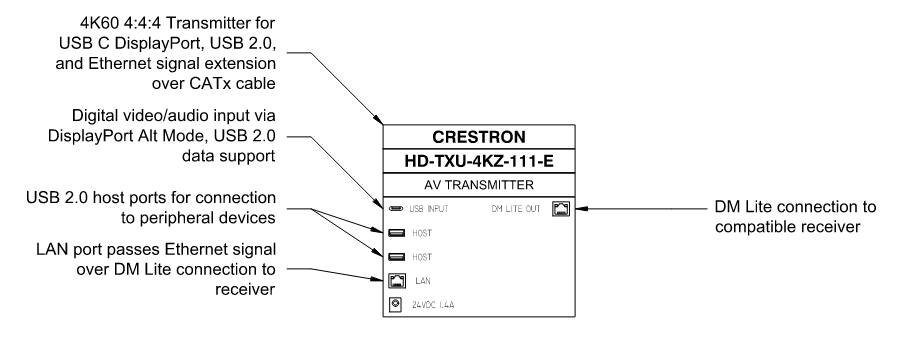 HD-TXU-4KZ-111-2G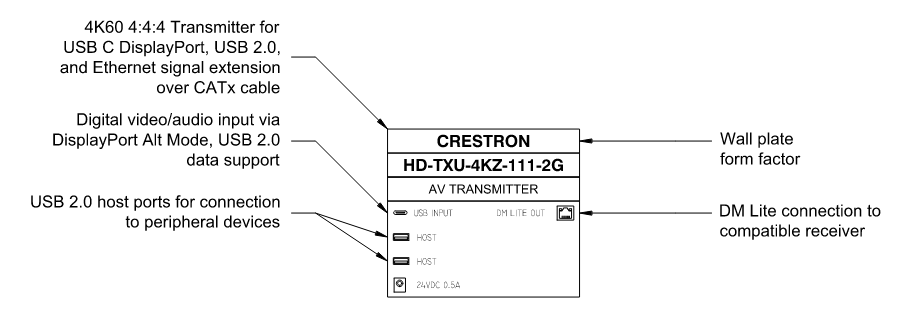 HD-TXU-4KZ-211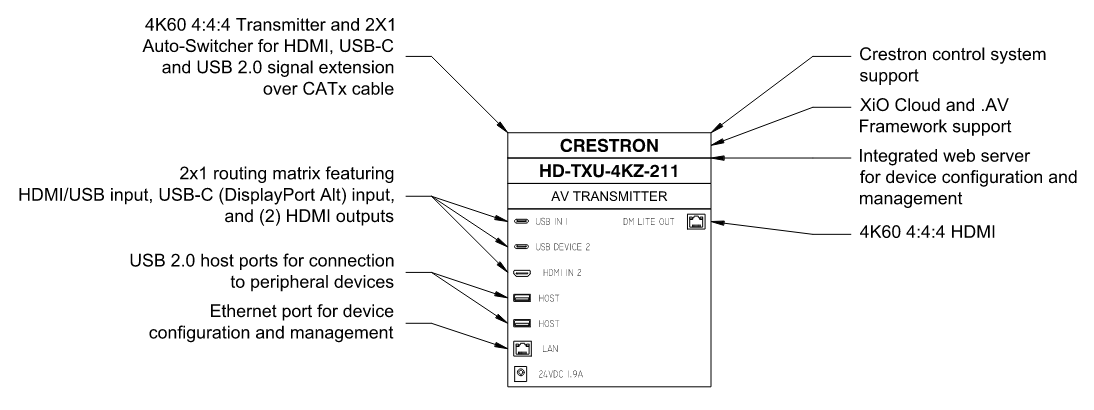 HD-TXU-4KZ-211-CHGR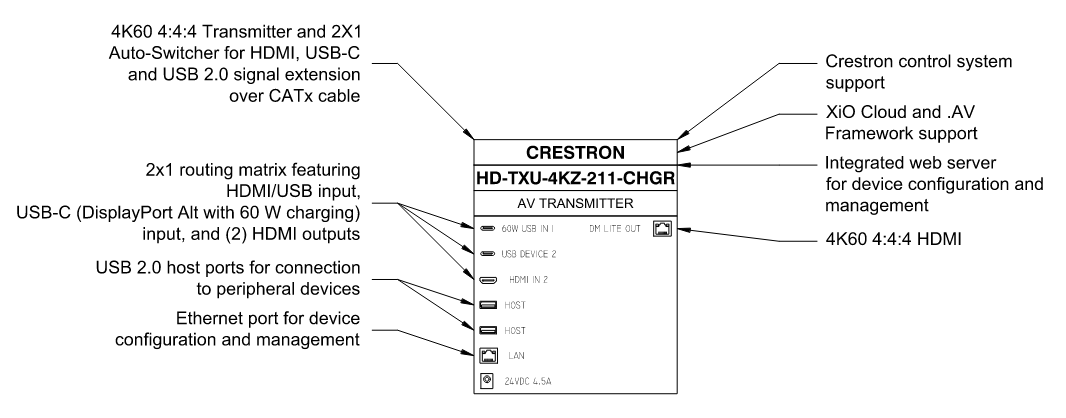 HD-RXU-4KZ-101-E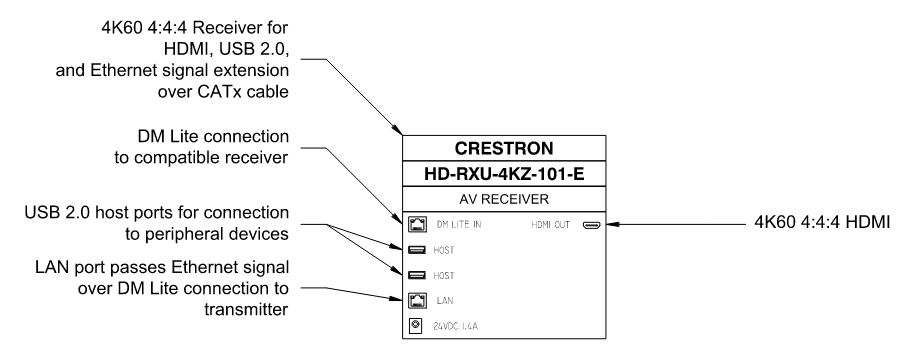 HD-RXU-4KZ-101-2G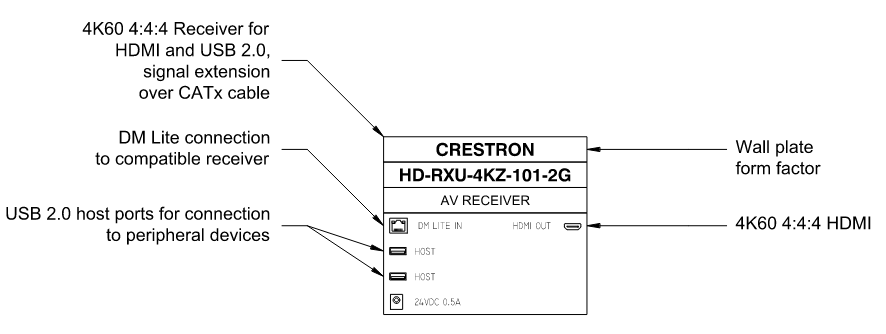 HD-RXU-4KZ-202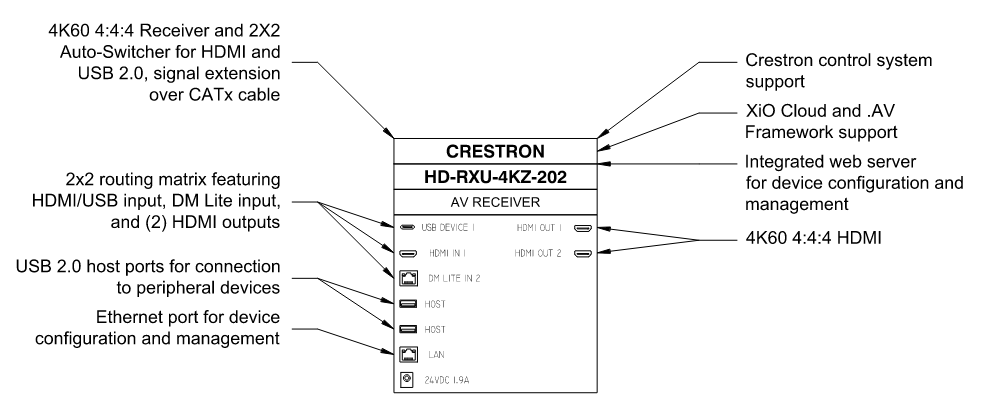 